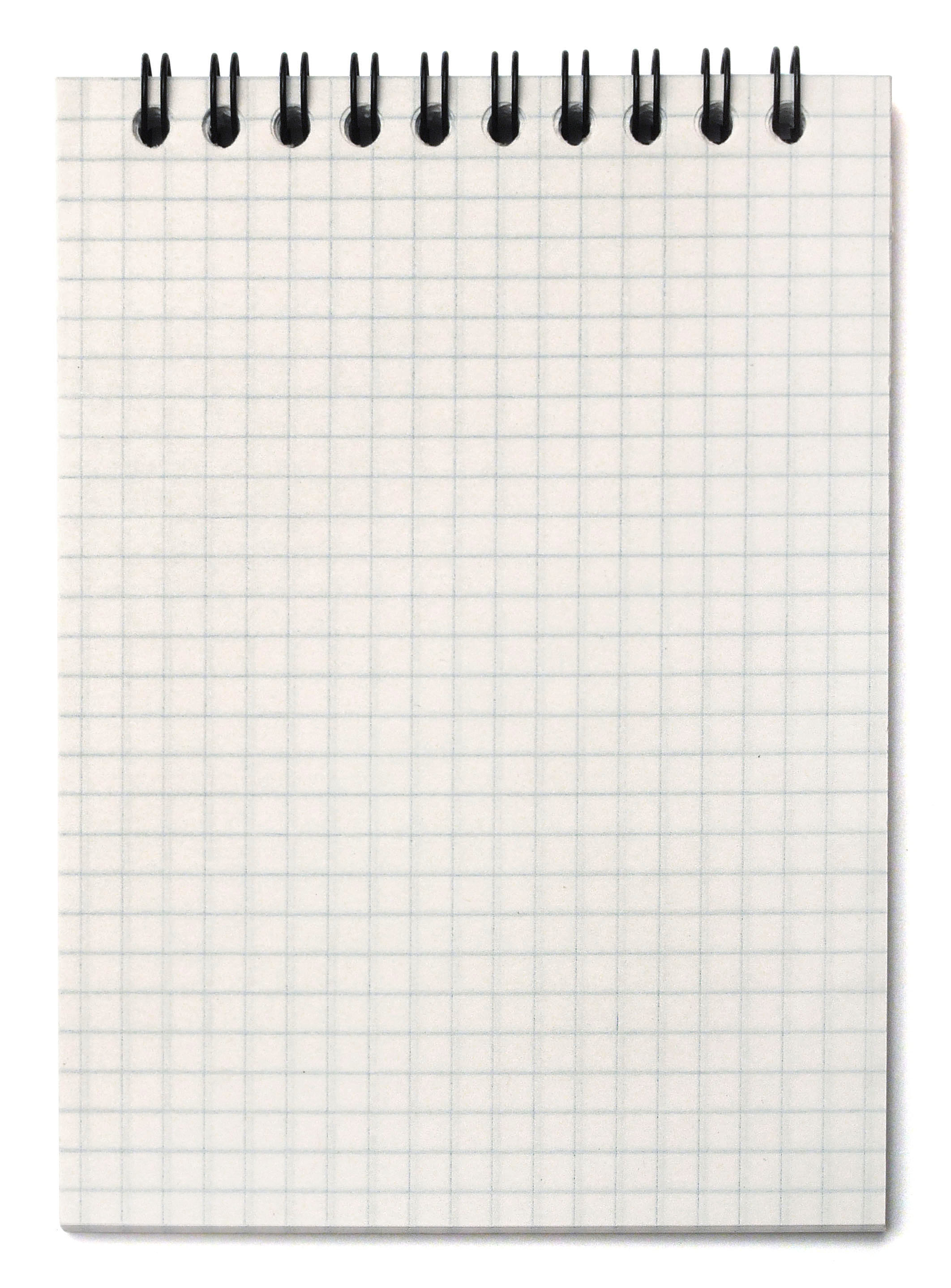 Ihr nächster TerminMo.  Di.   Mi.  Do.  Fr.   Sa.Datum: ______________Uhrzeit: ______________Falls Sie Ihren Termin nicht wahrnehmenkönnen, geben Sie mir bitterechtzeitig telefonisch Bescheid.Vielen Dank !Ihr nächster TerminMo.  Di.   Mi.  Do.  Fr.   Sa.Datum: ______________Uhrzeit: ______________Falls Sie Ihren Termin nicht wahrnehmenkönnen, geben Sie mir bitterechtzeitig telefonisch Bescheid.Vielen Dank !Ihr nächster TerminMo.  Di.   Mi.  Do.  Fr.   Sa.Datum: ______________Uhrzeit: ______________Falls Sie Ihren Termin nicht wahrnehmenkönnen, geben Sie mir bitterechtzeitig telefonisch Bescheid.Vielen Dank !Ihr nächster TerminMo.  Di.   Mi.  Do.  Fr.   Sa.Datum: ______________Uhrzeit: ______________Falls Sie Ihren Termin nicht wahrnehmenkönnen, geben Sie mir bitterechtzeitig telefonisch Bescheid.Vielen Dank !